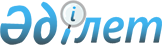 Қазақстан Республикасы Бағалы қағаздар жөнiндегi ұлттық комиссиясының құрылымы туралыҚазақстан Республикасы Үкiметiнiң Қаулысы 1996 жылғы 18 желтоқсандағы N 1552
     Қазақстан Республикасының Үкiметi қаулы етедi:
     1.
<*>
 
     2.
<*>

     Ескерту. Қаулының 1,2-тармақтары күшін жойды - ҚР Үкіметінің 2001     
              жылғы 28 қазандағы N 1369 қаулысымен.  
 P011369_ 
  
     3. "Қазақстан Республикасы Бағалы қағаздар жөнiндегi ұлттық
комиссиясының құрылымы туралы" Қазақстан Республикасы Үкiметiнiң
1995 жылғы 19 желтоқсандағы N 1790  
 P951790_ 
  қаулысының;
     "Қазақстан Республикасы Үкiметiнiң 1995 жылғы 19 желтоқсандағы
N 1790 қаулысына өзгерiстер енгiзу туралы" Қазақстан Республикасы
Үкiметiнiң 1996 жылғы 12 тамыздағы N 994  
 P960994_ 
  қаулысының күшi жойылған
деп танылсын.

     Қазақстан Республикасының
        Премьер-Министрi
                                        Қазақстан Республикасы
                                              Үкiметiнiң
                                        1996 жылғы 18 желтоқсандағы
                                            N 1552 қаулысына
                                                қосымша

              Қазақстан Республикасы Бағалы қағаздар
                 жөнiндегi ұлттық комиссиясының
                           ҚҰРЫЛЫМЫ

     Төраға
     Комиссия мүшелерi

                      Атқарушы аппарат

     Бағалы қағаздар нарығындағы кәсiби қызметтi реттеу басқармасы
     Бағалы қағаздарды айналысқа шығару басқармасы
     Бағалы қағаздар нарығын заңдық қамтамасыз ету басқармасы
     Талдау басқармасы
     Әкiмшiлiк жұмыстар басқармасы
      
      


					© 2012. Қазақстан Республикасы Әділет министрлігінің «Қазақстан Республикасының Заңнама және құқықтық ақпарат институты» ШЖҚ РМК
				